Questionnaire ApidaeQuestionnaireNom de la fiche :Type : HôtellerieIdentificationMoyens de communication : (Optimisez la promotion ! sans moyens de communication renseignés, tous les efforts de diffusion sont vains puis qu'aucun moyen d'accéder au détail de l'offre n'est proposé)Adresse : (Adresse postale de la structure)Entité de gestionEntité de gestion:Entité d'informationEntité d'information:(L’entité d’information correspond à la structure ou à la personne vers laquelle le client doit se tourner pour avoir des informations sur la prestations. A compléter si différent de la structure ou du contact.)ContactsContacts :PrésentationDescriptif court :(Valorisez votre offre touristique : Le descriptif joue un rôle capital dans le cadre de votre stratégie éditoriale, ne négligez pas cette opportunité. Rédiger un contenu pertinent et efficace. Ne pas introduire d'éléments figurant dans les autres champs de la fiche. Soigner le style et veiller à respecter les règles d'orthographe et de ponctuation. Ne pas dépasser 255 caractères maximum. Soyez vendeur !)Descriptif détaillé :(Il s'agit comme son nom l'indique des informations détaillées et complémentaires => ne jamais dupliquer le contenu du descriptif court. Pas de limite de caractère.)Type d'hôtellerie:Cocher le critère correspondant à votre offre :Classement:Cocher le critère correspondant à votre offre :Date de classement : N° classement : Chaînes:Cocher les critères correspondant à votre offre:Labels:Cocher les critères correspondant à votre offre:LocalisationGéolocalisation :Latitude :Longitude :Altitude : Environnements:Cocher les critères correspondant à votre offre:PrestationsÉquipements:(Cocher ici les équipements proposés à votre clientèle au sein de votre structure)Cocher les critères correspondant à votre offre:Services:(Cocher ici les services proposés à votre clientèle au sein de votre structure)Cocher les critères correspondant à votre offre:Conforts:(Cocher ici les prestations de conforts proposées à votre clientèle au sein de votre structure)Cocher les critères correspondant à votre offre:Activités sur place:(Cocher ici les activités à votre clientèle au sein de votre structure)Cocher les critères correspondant à votre offre:Types de clientèle:Cocher les critères correspondant à votre offre:Nb pers min pour tarif groupe : Taille groupe max : Complément accueil :Langues parlées:Cocher les critères correspondant à votre offre:Animaux acceptés : Oui/NonAnimaux acceptés avec supplément : Oui/NonConditions d'accueil des animaux :Labels Tourisme et Handicap:Cocher les critères correspondant à votre offre:Tourisme adapté:Cocher les critères correspondant à votre offre:Nb. pers. pouvant être accueillies simultanément en fauteuil roulant : OuverturePériodes d'ouvertures :Autres jours de fermeture : Jours fériés de fermeture : Ouvert toute l'année : Oui / NonFermé temporairement : Oui / NonTarifsTarifs :Pour un tarif unique, saisir la même valeur dans le champ Minimum et Maximum.Pour un tarif « à partir de », saisir la valeur uniquement dans le champ Minimum.Du :		 Au :		Du :		 Au :		Du :		 Au :		Modes de paiement:Cocher les critères correspondant à votre offre:Taxe de sejour incluse : Non communiquéComplément tarifs :RéservationVos modes de réservation :(Indiquer ici si la réservation se fait soit en direct ou via une centrale de réservation ou par l'office de tourisme ou une autre structure)Complément réservation :MultimédiasIllustrations : (Pour valoriser au mieux votre offre touristique sur nos différents supports, nous vous remercions de nous faire parvenir par mail trois photos en format numérique libre de droits et/ou en nous indiquant le crédit photo à inscrire et les conditions d'utilisations. Ces photos devront être en format paysage, en haute définition en 300 DPI et d'une taille de 2300 pixels de large par 1840 pixels de haut.)Nous vous remercions de nous transmettre tout type de multimédia (photo numérique 10 Mo max, lien webcam, fichier PDF 10 Mo max, vidéo) de préférence par mail ou autre support numérique (CD, DVD).Prestataire d'activitésPrestataire d'activités : (Si vous ne proposez pas de prestations d'activités encadrés, vous pouvez passer directement à la partie "capacité")Oui/NonActivites culturelles:Cocher les critères correspondant à votre offre:Activites sportives:Cocher les critères correspondant à votre offre:Habilitations prestataires:Cocher les critères correspondant à votre offre:CapacitésNombre de chambres classées : Nombre total réel de personnes : Nombre de chambres déclarées par l'hôtelier : Nombre de chambres simples : Nombre de chambres doubles : Nombre de chambres twin : Nombre de chambres triples : Nombre de chambres quadruples : Nombre de chambres familiales : Nombre de chambres communicantes : Nombre de suites : Nombre de chambres mobilité réduite : Location de sallesNombre de salles de réunion équipées : Capacité max d'accueil : Nombre de salles modulables : Espace adapté à des prestations de type:Cocher les critères correspondant à votre offre:Équipement:Cocher les critères correspondant à votre offre:Restauration:Cocher les critères correspondant à votre offre:GestionTypologies promo Apidae:Cocher les critères correspondant à votre offre:APE/NAF : Immatriculation Atout France : RCS : SIRET : Fait le____/____ / ________SignatureLes informations fournies dans ce questionnaire sont potentiellement publiées et seront centralisées dans la base Apidae. Elles pourront être exploitées par différents partenaires.Merci de votre collaborationbase.apidae-tourisme.com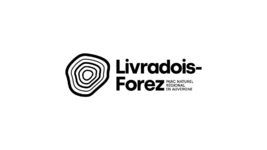 Questionnaire généré le :15/12/2022Moyens de communicationCoordonnéesPrécisions (ex: en soirée, hors saison, etc.)TéléphoneMélSite web (URL)Site internet mobileFaxTéléphone /faxPage facebookGoogle My BusinessTwitterTripadvisorYelpShorty URLCivilitéNomPrénomFonctionMoyens communicationDate de débutDate de finJour de fermetureHorairesLibellé tarifaireMinimum (€)Maximum (€)Chambre doubleChambre double avec petit déjeunerChambre singleChambre tripleChambre quadrupleSuiteDemi-pension (/ pers.)Petit déjeunerPrix par chambreTarif groupe Demi-pension / persTarif groupe Nuit avec petit déjeuner / persAnimauxLibellé tarifaireMinimum (€)Maximum (€)Chambre doubleChambre double avec petit déjeunerChambre singleChambre tripleChambre quadrupleSuiteDemi-pension (/ pers.)Petit déjeunerPrix par chambreTarif groupe Demi-pension / persTarif groupe Nuit avec petit déjeuner / persAnimauxLibellé tarifaireMinimum (€)Maximum (€)Chambre doubleChambre double avec petit déjeunerChambre singleChambre tripleChambre quadrupleSuiteDemi-pension (/ pers.)Petit déjeunerPrix par chambreTarif groupe Demi-pension / persTarif groupe Nuit avec petit déjeuner / persAnimaux